Стипендия 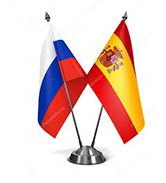 Посольства Королевства Испании для обучения в магистратуреЗаявка на участиеВсе поля – обязательны для заполненияТребования по оформлению документовФ.И.О. :На русском:Ф.И.О. :На английском (как в загранпаспорте):Контактный тел. (моб.):+7-+7-E-mail:Обучающийся: бакалавриата/магистратуры/аспирантуры (удалить ненужное)  бакалавриата/магистратуры/аспирантуры (удалить ненужное)  Гражданство:Срок окончания действия загранпаспорта:Курс / год обучения:Группа:Кафедра (полное название):Институт (сокращенно):Специальность:Тема выпускной работы (если уже известна)/диссертации:На русском:Тема выпускной работы (если уже известна)/диссертации:На английском:Средний бал академической успеваемости (заполнить для каждого пройденного этапа)Бакалавриат:  Магистратура:Бакалавриат:  Магистратура:Уровень владения английским языком:Укажите уровень владения языком по Системе, используемой в ЕС:Также укажите, если владеете испанским языком на самодостаточном уровне Укажите уровень владения языком по Системе, используемой в ЕС:Также укажите, если владеете испанским языком на самодостаточном уровне Имеется ли сертификат TOEFL или IELTS ?      Да           Нет           Да           Нет     Если сертификат не имеется, когда Вы готовы его предоставить в случае одобрения Вашей кандидатуры?Примечание (заполняет координатор)